 ADR Koolitus OÜ tagasiside ankeetküsitlus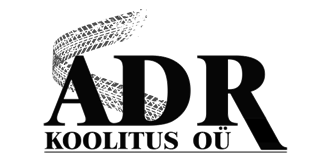 Kuidas hindate oma üldist rahulolu koolitusega?Jäin väga rahuleJäin rahuleJäin enam-vähem rahuleEi jäänud rahule  Täpsustage oma rahukolematust………………………………………………………………………………………………………………………………………………………………………………………………Kas jäite rahule koolituse korraldusega?Jäin väga rahuleJäin rahuleJäin enam-vähem rahuleEi jäänud rahule Täpsustage oma rahukolematust………………………………………………………………………………………………………………………………………………………………………………………………Kas koolituse ülesehitus oli asjakohane?Jäin väga rahuleJäin rahuleJäin enam-vähem rahuleEi jäänud rahule  Täpsustage oma rahukolematust………………………………………………………………………………………………………………………………………………………………………………………………Kas praktiliste harjutuste  jaoks oli aega piisavalt?Aega oli liiga paljuAega oli piisavaltAega oleks võinud olla enamAega oli vähePalun hinnake lektoreid:                                          Tõnu Mägi      Liis Mägi       Mare LiigerVäga hea                  HeaRahuldavNõrk